В целях организации взаимодействия между органами местного самоуправления и религиозными объединениями в Ленском районе, укрепления общественного согласия, достижения взаимопонимания в вопросах свободы совести и свободы вероисповедания, в связи с кадровыми изменениями п о с т а н о в л я ю: 1. Внести изменения в приложение № 2 к постановлению и.о. главы муниципального образования «Ленский район» от 24.03.2021 г.                              № 01-03-188/1 «О создании комиссии по вопросам религиозных объединений и национальной политики на территории муниципального образования «Ленский район», изложив его в новой редакции согласно приложению к настоящему постановлению.2. Главному специалисту управления делами (Иванская Е.С.) разместить настоящее постановление на официальном сайте муниципального образования «Ленский район».3. Контроль исполнения настоящего постановления оставляю за собой.Приложениек постановлению и.о. главы от «___»____________2022г.№______________________Состав комиссии по вопросам религиозных объединений и национальной политики на территории муниципального образования «Ленский район»Петров Прокопий Леонидович – заместитель главы муниципального образования «Ленский район» по социальным вопросам, председатель комиссии;Эндерс Наталья Михайловна – начальник управления социального развития муниципального образования «Ленский район», заместитель председателя комиссии;Сотрудникова Альбина Ефремовна – главный специалист муниципального казенного учреждения «Комитет по молодежной и семейной политике», секретарь;Члены комиссии:Дука Сергей Анатольевич – начальник отделения Управления Федеральной службы безопасности РФ по РС (Я) в г. Ленске; Фесиков Александр Александрович – начальник отдела Министерства внутренних дел РФ по Ленскому району РС (Я);Захария Анастасия Юрьевна – начальник МКУ «Ленское районное управление культуры»;Корнилова Изумира Николаевна – начальник МКУ «Районное управление образования»;Сидорова Александра Сергеевна – председатель МКУ «Комитет по молодежной и семейной политике»;Нургалеев Шамиль Хасанович – прокурор Ленского района РС (Я) (по согласованию).Председатель МКУ «КМСП»                                                     А.С. СидороваМуниципальное образование«ЛЕНСКИЙ РАЙОН»Республики Саха (Якутия)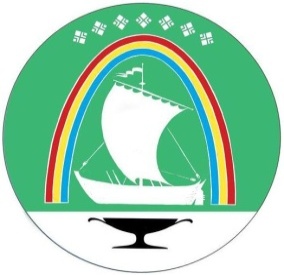 Саха Өрөспүүбүлүкэтин «ЛЕНСКЭЙ ОРОЙУОН» муниципальнайтэриллиитэПОСТАНОВЛЕНИЕПОСТАНОВЛЕНИЕ                  УУРААХг. Ленскг. Ленск                      Ленскэй кот «20» _сентября__2022 года                     № __01-03-577/2____от «20» _сентября__2022 года                     № __01-03-577/2____от «20» _сентября__2022 года                     № __01-03-577/2____О внесении изменений в постановление и.о. главы от 24.03.2021 г.                № 01-03-188/1 О внесении изменений в постановление и.о. главы от 24.03.2021 г.                № 01-03-188/1 О внесении изменений в постановление и.о. главы от 24.03.2021 г.                № 01-03-188/1 И.о. главы                                    Е.С. Каражеляско